Dichiarazione Di Possesso Dei Requisiti Morali E Antimafia(artt. 11 e 92 r.d. 773/1931; ART. 67, 85 e 89 d.lgs. 159/2011)__ l __ sottoscritt __ (cognome e \nome) _____________________________________________________codice fiscale |__|__|__|__|__|__|__|__|__|__|__|__|__|__|__|__|data di nascita: |__|__|-|__|__|-|__|__|__|__| cittadinanza ____________________________________luogo di nascita: Comune ________________ Provincia _____ Stato ____________________ residenza: C.A.P. |__|__|__|__|__| Comune ____________________ Provincia __________via/piazza ________________________________________ n. ________codice fiscale |__|__|__|__|__|__|__|__|__|__|__|__|__|__|__|__|  in qualità di  direttore Tecnico dell’Agenzia di viaggi e turismo ________________________________, con partita IVA|__|__|__|__|__|__|__|__|__|__|__|; socio della società _____________________________, titolare dell’agenzia di viaggi e turismo____________________________________ avente P.IVA |__|__|__|__|__|__|__|__|__|__|__|ai sensi degli artt. 46 e 47 del D.P.R. 28 dicembre 2000, n. 445, consapevole delle sanzioni penali richiamate dal successivo art. 76 per le ipotesi di falsità in atti e di dichiarazioni mendaci,DICHIARAdi essere in possesso dei requisiti morali previsti dagli artt. 11 e 92 del R.D. n. 773/1931;che non sussistono nei propri confronti “cause di divieto, di decadenza o di sospensione di cui all’art. 67 del d.lgs. 159/2011 (antimafia)Alla presente allega fotocopia di un documento di identità del dichiarante in corso di validità.Data |__|__|-|__|__|-|__|__|__|__|			           Firma                                                                                                                       ______________________________Ai sensi e per gli effetti dell’art. 13 del D.Lgs. n. 196/2013 (“Codice in materia di protezione dei dati personali”), il sottoscritto dichiara di essere informato che i dati personali raccolti saranno trattati, anche con strumenti informatici, esclusivamente nell’ambito della pratica per la quale la presente dichiarazione viene presentata.Data _____________________                                                                                          Firma                                                                                                                      ______________________________ 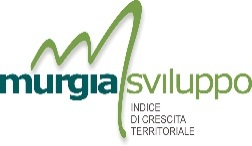 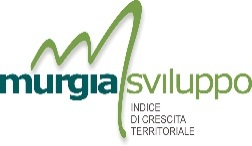 Tramite il SUAP del Comune di ____________________________Indirizzo  _________________________________________PEC / Posta elettronica suapmurgiano@pec.comune.altamura.ba.it_Compilato a cura del SUAP:Pratica                                    del Protocollo_______________________________________________________________Tramite il SUAP del Comune di ____________________________Indirizzo  _________________________________________PEC / Posta elettronica suapmurgiano@pec.comune.altamura.ba.it_ All. A  Mod. SCIA Agenzie di viaggio     Dichiarazione di possesso dei requisiti morali e antimafia All. A  Mod. SCIA Agenzie di viaggio     Dichiarazione di possesso dei requisiti morali e antimafia All. A  Mod. SCIA Agenzie di viaggio     Dichiarazione di possesso dei requisiti morali e antimafia All. A  Mod. SCIA Agenzie di viaggio     Dichiarazione di possesso dei requisiti morali e antimafia